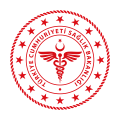 T.C.ANKARA VALİLİĞİİL SAĞLIK MÜDÜRLÜĞÜKarar Tarihi	: 30/06/2020Karar Sayısı	: 2020/55İL UMUMİ HIFZISSIHHA KURUL KARARI            Ankara İl Umumi Hıfzıssıhha Kurulu  30/06/2020 tarihinde 1593 sayılı Umumi Hıfzıssıhha Kanununun 23. ve 27. ve 72. maddelerine göre, Ankara Valisi Vasip ŞAHİN başkanlığında olağanüstü toplanarak gündemindeki konuları görüşüp aşağıdaki kararları almıştır.Diyanet İşleri Başkanlığınca 16 Mart 2020 tarihinden itibaren bütün cami ve mescitlerde cemaatle namaz ibadetine ara verilmesi kararlaştırılmış, sonrasında İçişleri Bakanlığının 22.05.2020 tarihli ve 8357 Sayılı Genelgesi doğrultusunda Kurulumuzun 2020/38 sayılı Kararıyla bahse konu cemaatle namaz ibadetine ilişkin kısıtlamanın 29 Mayıs 2020 Cuma gününden itibaren öğle, ikindi ve cuma namazları için kaldırılmasına karar verilmiş ve camilerde bulunan abdesthane, şadırvan ve tuvaletlerin geçici bir süreyle vatandaşlarımızın kullanımına kapalı tutulması hükmüne yer verilmişti.	Ayrıca, İçişleri Bakanlığının Sağlık Bakanlığı ve Diyanet İşleri Başkanlığıyla yaptığı görüşmeler sonucu cami ve mescitlerde beş vakit olarak cemaatle ibadet edilebileceği İçişleri Bakanlığının 24.06.2020 tarihli ve 10079 sayılı Genelgesiyle Valiliğimize bildirilmesi üzerine Kurulumuzun 2020/50 sayılı Kararı ile Koronavirüs Bilim Kurulu tarafından belirlenen “Cami ve İbadethanelerde Alınacak Önlemler” ile Genelgede belirtilen tedbirlere riayet edilmesi kaydıyla, 24.06.2020 tarihinden itibaren cami ve mescitlerde beş vakit olarak cemaatle ibadet edilebilmesine ve yeterli bahçesi/avlusu/açık alanı bulunan camilerde dış mekanlarda kılınabileceği belirtilen Cuma Namazlarının ise hava durumuna (yağışlı olması, aşırı sıcak vs.) bağlı olarak temizlik, maske ve mesafe başta olmak üzere ilgili kurallara uyulmak kaydıyla Cami içerisinde de kılınabilmesine karar verilmişti. İçerisinde bulunduğumuz kontrollü sosyal hayat döneminde salgınla mücadelede alınması gereken tedbirler her bir işkolu ya da faaliyet alanına göre belirlenmekte olup, bu doğrultuda camilerimizdeki abdesthane, şadırvan ve tuvaletlerin, Avm, lokanta vb mekanlarda bulunan benzer yerler için Koronavirüs Bilim Kurulu tarafından belirlenen kriterlere uyulmak kaydıyla 30.06.2020 tarihinden itibaren açılmasına, 	Bu kapsamda; Kaymakamlıklarımızca (Müftülükler), uygulamanın yukarıda belirtilen çerçevede eksiksiz bir şekilde yerine getirilmesi için başta yerel yönetimler ve ilgili kurumlarla koordinasyon sağlanarak özellikle hijyen, temizlik ve dezenfektasyon konularında gerekli tedbirlerin alınmasına, uygulamada herhangi bir aksaklığa meydan verilmemesine, Alınan bu kararlara aykırı hareket edenlere 1593 sayılı Umumi Hıfzıssıhha Kanunu ve diğer mevzuatın öngördüğü müeyyidelerin uygulanmasına,Oy birliği ile karar verildi.